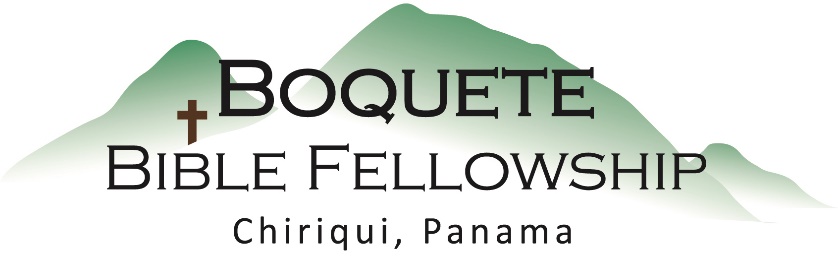 Culto del Domingo – 18 de julio, 2021Bienvenida y anunciosOración de limpieza: Salmo 48:9-10Llamado a la adoración: Salmo 5:11Adoración a través del cantoAdoración a través de las ofrendasOración de iluminaciónSermón: Efesios 4:17-21 – Rescatado de lo inútil RespuestaBendición: Romanos 16:25, 27Anuncios para esta semanaNo habrá Estudio Bíblico este miércoles – hasta a mediados de agosto. No habrá Estudio bíblico para mujeres – hasta el jueves 5 de agosto.Boletín informativo – ¿Está usted en la lista para recibir el boletín? Esta es la forma principal de comunicar lo que sucede durante la semana. Puede apuntarse en la mesa de bienvenida o por email a: boquetebible@gmail.com.Nota – Podríamos estar dos semanas sin el boletín informativo mientras Bryan esta de viaje.Efesios 4:17-21 – Rescatado de lo inútil Esto digo, pues, y afirmo juntamente con el Señor: que ustedes ya no anden así como andan también los gentiles, en la vanidad[a] de su mente. 18 Ellos tienen entenebrecido su entendimiento, están excluidos de la vida de Dios por causa de la ignorancia que hay[b] en ellos, por la dureza de su corazón.19 Habiendo llegado a ser insensibles, se entregaron a la sensualidad para cometer con avidez toda clase de impurezas. 20 Pero ustedes no han aprendido a Cristo[c] de esta manera. 21 Si en verdad lo oyeron y han sido enseñados en Él, conforme a la verdad que hay[d] en Jesús,El objetivo principal esta mañana esta en cuatro pliegues: Hablar acerca de algo que rara vez se habla hoy en día – a saber el pecado – par reforzar lo que espero, muchos de nosotros ya saben, proporcionar las bases para un arrepentimiento más profundo y exitoso y un cambio de vida en Cristo, y equiparnos con la versión de Pablo de algunos de los fundamentos de nuestra fe que son esencial tanto en la evangelización como en hacer mucho de Cristo en nuestra vida diaria.Tratando los síntomas frente a lidiar con la raízSeis niveles de maldad en nuestro corazón:1.) Dureza2.) Oscuridad3.) Ignorancia profunda4.) Sensualidad5.) Impureza6.) Distanciado de la vida de DiosEl escape o el rescate de lo inútil